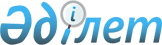 "Қазақстан Республикасының агроөнеркәсіптік кешенін дамытудың 2017 – 2021 жылдарға арналған мемлекеттік бағдарламасын бекіту туралы" Қазақстан Республикасы Үкіметінің 2018 жылғы 12 шілдедегі № 423 қаулысына өзгерістер мен толықтырулар енгізу туралыҚазақстан Республикасы Үкіметінің 2020 жылғы 28 желтоқсандағы № 898 қаулысы.
      Қазақстан Республикасының Үкіметі ҚАУЛЫ ЕТЕДІ:
      1. "Қазақстан Республикасының агроөнеркәсіптік кешенін дамытудың 2017 – 2021 жылдарға арналған мемлекеттік бағдарламасын бекіту туралы" Қазақстан Республикасы Үкіметінің 2018 жылғы 12 шілдедегі № 423 қаулысына (Қазақстан Республикасының ПҮАЖ-ы, 2018 ж., № 39-40-41, 215-құжат) мынадай өзгерістер мен толықтырулар енгізілсін:
      көрсетілген қаулымен бекітілген Қазақстан Республикасының агроөнеркәсіптік кешенін дамытудың 2017 – 2021 жылдарға арналған мемлекеттік бағдарламасында:
      "4. Бағдарламаның мақсаттары, міндеттері, нысаналы индикаторлары және оны іске асыру нәтижелерінің көрсеткіштері" деген бөлімде:
      "4.2. АӨК субъектілері үшін қаржыландырудың қолжетімділігін арттыру және АӨК субъектілеріне салық салудың оңтайлы режимдерін қамтамасыз ету" деген кіші бөлімдегі:
      кесте мынадай мазмұндағы реттік нөмірлері 4 және 5-жолдармен толықтырылсын:
      "
                                                                                             ";
      мынадай мазмұндағы ескертпемен толықтырылсын:
      "*** Дүниежүзілік банктің 2022 – 2025 жылдарға арналған жобасында көзделген міндеттерді іске асыру келесі кезеңге арналған АӨК-ні дамыту жөніндегі құрылымдық бағдарламалық құжаттарды бекіту шеңберінде көрініс табатын болады.";
      "5. Бағдарламаның негізгі бағыттары, оның алға қойылған мақсаттарына қол жеткізу жолдары және тиісті шаралар" деген бөлімде:
      "5.2. АӨК субъектілері үшін қаржыландыру қолжетімділігін арттыру және АӨК субъектілеріне салық салудың оңтайлы режимдерін қамтамасыз ету" деген кіші бөлімде:
      қырық екінші бөліктен кейін мынадай мазмұндағы бөліктермен толықтырылсын:
      "Қазақстанның осы рейтингтегі позицияларын жақсарту үшін Дүниежүзілік банкпен бірлесіп, жұмыс тобы құрылатын болады, оған рейтингтің барлық тақырыптық салалары бойынша өкілдер кіреді. Жұмыс тобы Қазақстанның позицияларын жақсарту жөніндегі шараларды әзірлейтін болады. Өз кезегінде Қазақстанның осы жобадағы позицияларының жақсаруы Қазақстанда агробизнес үшін қолайлы жағдайлар жасалғанын растайды. 
      Мал шаруашылығы саласының дамуын қамтамасыз ету үшін Дүниежүзілік Банк Мал шаруашылығын орнықты дамыту жобасын (бұдан әрі – МОДЖ) іске асыру үшін қарыз беретін болады.
      МОДЖ ауыл шаруашылығын субсидиялауды қоса алғанда, шағын фермерлерге қызмет көрсететін институттарды нығайтуға, қаржыландыруға, ветеринариялық көрсетілетін қызметтерге қолжетімділікті жақсартуға, сондай-ақ жайылымдық алқаптарды басқаруды және мал шаруашылығы секторында парниктік газдар (ПГ) шығарындыларын түгендеу жүйесін жетілдіруге бағытталатын болады.
      МОДЖ-ны іске асыру кезінде қаржы құралы – нәтижеге бағдарланған Бағдарлама (НББ немесе PforR) форматында Дүниежүзілік Банктің қарызын қолдану жоспарланып отыр.
      МОДЖ-ны дайындау мен іске асыруда тиісті сапаны қамтамасыз ету мақсатында МОДЖ-ның үйлестіру кеңесі және мүдделі орталық және жергілікті мемлекеттік органдар, қаржылық және ғылыми институттар және мал шаруашылығы мен ветеринария саласындағы ұйымдар өкілдерінің қатысуымен жұмыс тобы құрылатын болады.
      МОДЖ-ның түйінді нәтижелері ветеринариялық қызметтер көрсету және жануарларды есепке алу жүйесін жетілдіру, бел ортасында фермер қамтылатын модельді ілгерілету, ет индустриясына арналған тиімді агроэкологиялық саясат болады.
      Іске асырудың бірінші кезеңі осы Мемлекеттік бағдарлама аясында жүзеге асырылады. МОДЖ жобасында көзделген міндеттерге қол жеткізу үшін НББ немесе PforR АӨК-ні дамыту жөніндегі келесі кезеңге арналған құрылымдық бағдарламалық құжаттарды бекіту шеңберінде көрініс табады. 
      Мемлекеттік қолдау шараларының тиімділігі АӨК субъектілерінің қарсы міндеттемелерді орындау нәтижелері бойынша бағаланады.
      АӨК-ні мемлекеттік қолдау шаралары жыныстық тиесілілігіне қарамастан, барлық АӨК субъектілері үшін тең жағдайда қолжетімді болады.
      Дүниежүзілік банктің қаржылық қолдауы нәтижелер көрсеткіштерінің қаражатын игеруге байланыстырылған нәтижелерге (ҚИБН) қол жеткізілгеннен кейін жүзеге асырылады.
      МОДЖ мониторингін АШМ-ның операциялық бюджеті есебінен қамтамасыз ету мақсатында мемлекеттік қызметшілерден, техникалық сарапшылардан жасақталған Жобаны басқару қызметі (ЖБҚ) құрылады. Бұл ретте тиісті кәсіби, фидуциарлық, әкімшілік және техникалық біліктілігі мен жұмыс тәжірибесі бар техникалық сарапшылар жалдау туралы келісімшарттар негізінде тартылады. 
      МОДЖ іске асыру кезеңінде қаражатты игеруге байланыстырылған индикаторларға (ҚИБИ) қол жеткізуді бағалау мақсатында АШМ-ның операциялық бюджеті есебінен бекітілген техникалық тапсырмаға сәйкес верификация жөніндегі тәуелсіз агентті және аудиторларды жалдау жүзеге асырылады.
      МОДЖ-ны іске асыру шеңберінде Жануарларды бірдейлендірудің бірыңғай ақпараттық жүйесінің (бұдан әрі – БАЖ) әрі қарай жұмыс істеуі үшін қажетті нормативтік құқықтық актілер әзірленеді, жеке ветеринариялық қызметтердің ілгерілеуін қамтамасыз ету үшін "Ветеринария туралы" 2002 жылғы 10 шілдедегі Қазақстан Республикасының Заңына сәйкес тиісті заңға тәуелді актілерге өзгерістер мен толықтырулар енгізіледі, сондай-ақ ауыл шаруашылығы саласындағы субсидиялау қағидалары етті мал шаруашылығымен айналысатын фермерлердің субсидия алуы үшін жасыл өсу және орнықтылығы қағидаттарына сәйкес келтіріледі.
      Консультациялық көрсетілетін қызметтер мен оқыту бағдарламаларын айқындау үшін үздік ауыл шаруашылығы практикалары (ҮАШП), үздік мал шаруашылығы практикалары (ҮМШП) және үздік жайылымдарды басқару практикалары (ҮЖБП) бойынша ұсынымдарды қамтитын ауыл шаруашылығы консультацияларын және етті мал шаруашылығы секторындағы білімдерді беру әдіснамасын әзірлеу және қабылдау жолымен білім беруді ауқымды тарату бойынша консультация беру жүйесі құрылады.
      Етті мал шаруашылығы секторынан шығатын ПГ шығарындыларын түгендеу жүйесінің Климаттың өзгеруі жөніндегі үкіметаралық сарапшылар тобы (КӨҮСТ) нұсқамасының 2-деңгейлі әдіснамасына сәйкес келуі үшін оны жетілдіру мақсатында АШМ ЭГТРМ-мен бірлесіп, Монреаль хаттамасымен реттелмейтін көздерден антропогендік шығарындылардың кадастры және ПГ-ны сіңірушілердің абсорбциясы туралы ұлттық баяндамаға енгізілетін, БҰҰ-ның Климаттың өзгеруі туралы негіздемелік конвенциясының Хатшылығына жіберілетін деректерді жинау рәсімдері жақсартылады.
      МОДЖ-ны іске асыру қоршаған ортаға әсерін өсірмей ет бағытындағы мал шаруашылығының экспортқа бағдарланған секторын дамытуға және ұлғайтуға мүмкіндік береді.
      МОДЖ-ны іске асыру үшін қарыз шеңберінде ҚИБИ-лар көзделеді.
      ІҚМ-ның БАЖ-да тіркелуін көздейтін индикатор үшін мынадай ҚИБИ көзделеді:
      БАЖ-ды құру және оның жұмыс істеуі үшін қажетті нормативтік құқықтық актілерді қабылдау. Мұндай жүйе жұмыс істейді және нысаны бойынша да, мәні бойынша да Банк үшін қанағаттанарлық болып табылады. Осы іс-шараны жүзеге асыру нәтижелері жобаны қаржыландырудың 9 196 мың еуроға тең лимитімен бағаланады;
      жануарларды бірдейлендіру жүйелерінде тіркелген барлық ІҚМ туралы деректерді БАЖ-ға көшіру. Осы іс-шараны жүзеге асыру нәтижелері жобаны қаржыландырудың 18 392 мың еуроға тең лимитімен бағаланады;
      қаражатты игеру формуласында көрсетілгендей, барлық жаңа ІҚМ басын БАЖ-да тіркеу. 2) тармақшаға сәйкес нәтижеде көзделген ауыстыру күнінен бастап 0 базалық мәнінен әрбір 60 000 басқа ұлғайғаны үшін – 1 839,2 мың еуро. Осы іс-шараны жүзеге асыру нәтижелері жобаны қаржыландырудың 18 392 мың еуроға тең лимитімен бағаланады. 
      Шағын және орта фермерлік шаруашылықтарға жақсартылған және жаңғыртылған ветеринариялық көрсетілетін қызметтерге қолжетімділік беруді көздейтін индикатор үшін қаражаттың игерілуіне байланыстырылған мынадай нәтижелер көзделеді:
      "Ветеринария туралы" Заңға сәйкес МОДЖ-ның ветеринариялық қызметтердің әлеуетін нығайту жөніндегі бағдарламасы іс-шараларының аясында жүргізілген ХЭБ-тің ветеринариялық іс-шараларының тиімділігін GAP-талдау нәтижелері бойынша жасалған ұсынымдарға сәйкес жеке ветеринарлық қызмет көрсетуді ілгерілетуді қамтамасыз ету үшін тиісті заңға тәуелді актілерге нысаны бойынша да, мәні бойынша да Банк үшін қанағаттанарлық болып табылатын түзетулер енгізу. Осы іс-шараны жүзеге асыру нәтижелері жобаны қаржыландырудың 4 598 мың еуроға тең лимитімен бағаланады;
      тіркелген және оқып шыққан ветеринарлар санының қаражатты игеру формуласы бойынша айқындалғандай мөлшерде ұлғаюы. 0 базалық мәнінен тіркелген және оқып шыққан әрбір қосымша 500 ветеринар үшін – 4 598 мың еуро. Осы іс-шараны жүзеге асыру нәтижелері жобаны қаржыландырудың 64 372 мың еуроға тең лимитімен бағаланады.
      Шағын және орта фермерлік шаруашылықтардың иелерін қаражатты игеру формуласында көрсетілген мөлшерде және тәртіппен үздік практикаға оқытуды және сертификаттауды көздейтін индикатор шеңберінде. 0 базалық мәнінен оқытылған және сертификатталған әрбір қосымша 5 мың фермер үшін – 4 598 мың еуро. Осы іс-шараны жүзеге асыру нәтижелері жобаны қаржыландырудың 91 960 мың еуроға тең лимитімен бағаланады. 
      "Сыбаға" бағдарламасына қатысатын және бордақылау алаңдарына ІҚМ сататын шағын және орта фермерлік шаруашылықтардың санын қаражатты игеру формуласында айқындалғандай ұлғайту жөніндегі индикатор шеңберінде. 0 базалық мәнінен жануарларды бордақылау шаруашылықтарына сататын әрбір қосымша 1 000 фермер үшін – 4 598 мың еуро. Осы іс-шараны жүзеге асыру нәтижелері жобаны қаржыландырудың 91 960 мың еуроға тең лимитімен бағаланады. 
      Ет секторында "жасыл өсуді" қолдауға және орнықтылықты қамтамасыз етуге бағытталған мемлекеттік шығыстардың үлесін көздейтін индикатор үшін мынадай ҚИБН көзделеді:
      ауыл шаруашылығын субсидиялау қағидаларына өзгерістер мен толықтырулар енгізу, оларға жасыл өсу мен орнықтылық қағидаттары негізінде фермерлер үшін қолайлылық өлшемшарттарын енгізу. Осы іс-шараны жүзеге асыру нәтижелері жобаны қаржыландырудың 9 196 мың еуроға тең лимитімен бағаланады;
      етті мал шаруашылығы секторына арналған жалпы мемлекеттік шығыстардағы сиыр етін өндіру мен өңдеудің орнықтылығын арттыру жөніндегі іс-шараларды жүргізуге арналған мемлекеттік шығыстардың үлесін пайыздармен және қаражатты игеру формуласында көрсетілгендей ұлғайту. 20 % базалық мәнінен мемлекеттік шығыстар үлесінің әрбір қосымша 0,5 % ұлғайғаны үшін – 4 138,2 мың еуро. Осы іс-шараны жүзеге асыру нәтижелері жобаны қаржыландырудың 82 764 мың еуроға тең лимитімен бағаланады. 
      ПГ шығарындыларын бақылау және ет секторындағы климаттың өзгеруіне бейімделу жөніндегі міндеттемелердің қабылдануын көздейтін индикатор үшін мынадай ҚИБН көзделеді:
      ұлттық деңгейде (NDC) айқындалатын, нысаны бойынша және мәні бойынша Банк үшін қанағаттанарлық болып табылатын, ІҚМ секторы үшін нақты нысаналы көрсеткіштер мен іс-шараларды қамтитын жаңартылған салымды іске асыру шеңберіндегі 2021 – 2025 жылдарға арналған жол картасын бекіту. Осы іс-шараны жүзеге асыру нәтижелері жобаны қаржыландырудың 22 990 мың еуроға тең лимитімен бағаланады;
      нысаны бойынша және мәні бойынша Банк үшін қанағаттанарлық болып табылатын мониторинг, есептілік және тексеру жүйесінің жұмыс істеуі. Осы іс-шараны жүзеге асыру нәтижелері жобаны қаржыландырудың 22 990 мың еуроға тең лимитімен бағаланады;
      2022 – 2026 қаржы жылдарына арналған АӨК-ні дамыту бойынша келесі бағдарламалық құжатқа нысаны бойынша және мәні бойынша Банк үшін қанағаттанарлық болатын, жасыл өсу қағидаттары негізінде етті мал шаруашылығы секторының орнықтылығын қамтамасыз ету жөніндегі тарауды қаржыландыруды қосу. Аталған іс-шараны жүзеге асыру нәтижелері жобаны қаржыландырудың 
22 990 мың еуроға тең лимитімен бағаланады.
      Жылдар бойынша болжанатын (бағалау) сомалар:
      Бағдарлама мынадай компоненттер мен кіші компоненттерден тұрады:
      1. Ветеринариялық қызметтер көрсету және жануарларды есепке алу жүйесін жетілдіру мынадай кіші компоненттерді қамтиды:
      1.1 Есепке алу мен қадағалаудың бірыңғай жүйесі, оған мынадай іс-шараларды жүзеге асыру жолымен қол жеткізіледі:
      қадағалаудың бірыңғай жүйесі үшін нормативтік құқықтық базаны қабылдау;
      деректердің құпиялылығын қамтамасыз ету және деректердің дұрыстығын тексеру хаттамаларын әзірлеу және енгізу; 
       жануарларды есепке алудың ағымдағы жүйелерінің құрылымы мен өзара байланысын жетілдіру.
      1.2. Ветеринариялық қызметтердің әлеуетін нығайту, оған мынадай іс-шараларды жүзеге асыру жолымен қол жеткізіледі:
      шағын және орта фермерлік шаруашылықтардың инфекциялық емес ауруларды бақылау үшін ветеринариялық қызметтерге қол жеткізуімен байланысты реттеуші және институционалдық проблемаларды анықтау үшін ХЭБ PVS GAP-талдауын жүргізу;
      ветеринариялық қызметтер көрсету үшін қарыз алушының саясатын, нормативтік құқықтық базасын және институционалдық құрылымын жетілдіру және қажет болған жағдайда заңнамаға түзетулер әзірлеу және жеке ветеринариялық көрсетілетін қызметтер провайдерлерінің әлеуетін нығайту және белгіленген өлшемшарттарға сәйкес келетін жеке ветеринарлардың ауруларды емдеу және олардың алдын алу жөніндегі қызметтер көрсету.
      2. Фермерге бағдарланған қызметтер көрсету моделін ауқымды тарату мынадай кіші компоненттерді қамтиды:
      2.1. Фермерлерге білім мен ауыл шаруашылығы ғылыми зерттеулерінің нәтижелерін беру, оған мынадай іс-шараларды жүзеге асыру жолымен қол жеткізіледі:
      ауыл шаруашылығын жүргізу қағидаттарын қамтитын, климаттың өзгеруіне бейімделген жайылымдық жерлерді басқарудың және жануарларды күтіп-бағудың үздік практикасын әзірлеу;
      фермерлерді оқытудың ауқымды таратылған бағдарламаларын іске асыру;
      техникалық консультациялық көрсетілетін қызметтерді қолдау;
      демонстрациялық шаруашылықтар мен ауыл шаруашылығы сараптамалық-консультациялық орталықтарының ұлттық желісін дамыту;
      ЖҚШ фермерлері үшін дала мектептерінде оқыту бағдарламаларын өткізу;
      етті бағыттағы ІҚМ өсіретін фермерлердің бордақылау алаңдарымен байланысын орнатуға техникалық көмек беру.
      2.2. Бордақылау алаңдарымен байланысты жаңа шағын және орта фермерлік шаруашылықтарға мал басы үшін төлемдер және үлестік гранттар беру, оларға мынадай іс-шараларды жүзеге асыру жолымен қол жеткізіледі:
      үздік практиканы енгізуге, өндірістік объектілерді салу мен жаңғыртуға, бордақылау алаңдарымен және қасапханалармен байланыс орнатуға көмек көрсету мақсатында ет бағытындағы ІҚМ өсіретін шаруа-фермер қожалықтарының жаңадан тіркелген иелеріне мал басы үшін төлемдер және үлестік гранттар беру;
      ет бағытындағы ІҚМ өсіретін шаруа фермер қожалықтарының жаңадан тіркелген иелеріне асыл тұқымды ІҚМ импорты үшін "Сыбаға" бағдарламасына қол жеткізуге қолдау көрсету.
      2.3. Көрсетілетін қызметтер мен жер ресурстарына қол жеткізу, оған мынадай іс-шараларды жүзеге асыру жолымен қол жеткізіледі: 
      жер ресурстарын тиімді пайдалануға арналған әлеуетті нығайту;
      фермерлердің неғұрлым өнімді жайылымдарға қолжетімділігін жақсарту үшін әкімдіктердің қоғамдық жайылымдарды және суат орындарын басқару жөніндегі әлеуетін нығайту.
      3. Етті мал шаруашылығы секторында тиімді "жасыл өсу" саясатын жүргізу мынадай кіші компоненттерді қамтиды:
      3.1. Ет секторында жасыл экономика қағидаттарын нығайту саясаты, оған мынадай іс-шараларды іске асыру жолымен қол жеткізіледі:
      2022 – 2026 қаржы жылдарына арналған мемлекеттік бағдарламада етті мал шаруашылығы секторының жасыл өсу және орнықтылық қағидаттарын көрсету;
      ет секторында жасыл өсу қағидаттарын қолданудың үздік практикасын ілгерілету мақсатында ауыл шаруашылығын қолдау жөніндегі нормативтік-құқықтық актілерді жетілдіру.
      3.2. ПГ-ның шығарындыларын мониторингтеудің, есептілігін және оларды тексерудің бірыңғай жүйесін құруға мынадай іс-шараларды жүзеге асыру жолымен қол жеткізіледі:
      етті мал шаруашылығы секторындағы шығарындыларды азайту жөніндегі нақты нысаналы көрсеткіштерді ескере отырып, ұлттық деңгейде айқындалатын болжамды салымды жаңарту;
      мал шаруашылығы секторы үшін климаттың өзгеруіне бейімделу жөніндегі жоспарды қабылдау және қаржыландыру;
      мал шаруашылығы секторында ПГ шығарындыларын мониторингтеу, есептілігі және оларды тексеру жүйесін құру және оның жұмыс істеуі.
      көрсетілген Бағдарламаға 1-қосымшада:
      Қазақстан Республикасының агроөнеркәсіптік кешенін дамытудың 2017 – 2021 жылдарға арналған мемлекеттік бағдарламасын іске асыру жөніндегі іс-шаралар жоспарында:
      "АӨК субъектілері үшін қаржыландырудың қолжетімділігін арттыру және АӨК субъектілеріне салық салудың оңтайлы режимдерін қамтамасыз ету" деген 2-міндетте:
      "Нәтижелер көрсеткіштері" деген бөлім мынадай мазмұндағы реттік нөмірлері 4 және 5-жолдармен толықтырылсын:
      "
      ";
      мынадай мазмұндағы "ескертпе" жолымен толықтырылсын:
      "
      ";
      "Іс-шаралар" деген бөлімде:
      реттік нөмірі 20-жол мынадай редакцияда жазылсын:
      "
      ";
      мынадай мазмұндағы реттік нөмірі 31-1-жолмен толықтырылсын:
      "
      ";
      реттік нөмірі 34-жол мынадай редакцияда жазылсын:
      "
      ";
      реттік нөмірі 36-жол мынадай редакцияда жазылсын:
      "
      ";
      мынадай мазмұндағы реттік нөмірі 40-1-жолмен толықтырылсын:
      "
      ";
      реттік нөмірі 44-жол алып тасталсын;
      "Жер ресурстарын пайдалану тиімділігін арттыру" деген 3-міндетте:
      "Іс-шаралар" деген бөлімде:
      реттік нөмірі 58-жол мынадай редакцияда жазылсын:
      "      
      ";
      "Су ресурстарын пайдаланудың тиімділігін арттыру" деген 4-міндетте реттік нөмірі 93-жол мынадай редакцияда жазылсын: 
      "
      ";
      "Нарықтарға қолжетімділікті қамтамасыз ету және өнімдер экспортын дамыту" деген 5-міндетте:
      "Нәтижелер көрсеткіштері" деген бөлімде:
      реттік нөмірі 1-жол мынадай редакцияда жазылсын:
      "
      ";
      "Іс-шаралар" деген бөлім:
      мынадай мазмұндағы реттік нөмірі 122-1-жолмен толықтырылсын:
      "
      ";
      мынадай мазмұндағы реттік нөмірі 130-1-жолмен толықтырылсын:
      "
      ";
      "Аграрлық ғылымды, технологиялар трансфертін және АӨК субъектілерінің құзыреттілігі деңгейін дамытуды қамтамасыз ету" деген 6-міндетте:
      "Іс-шаралар" деген бөлімде:
      реттік нөмірі 133-жол мынадай редакцияда жазылсын:
      "
      ";
      "Мемлекеттік көрсетілетін қызметтер сапасын арттыру және АӨК-ге цифрлық технологияларды енгізуді қамтамасыз ету" деген 8-міндетте:
      "Іс-шаралар" деген бөлім:
      мынадай мазмұндағы реттік нөмірлері 148-1 және 148-2-жолдармен толықтырылсын:
      "
      ".
      2. Орталық және жергілікті атқарушы органдар, сондай-ақ өзге де ұйымдар (келісу бойынша) осы қаулыны іске асыру жөнінде шаралар қабылдасын.
      3. Осы қаулы алғашқы ресми жарияланған күнінен кейін күнтізбелік он күн өткен соң қолданысқа енгізіледі.
					© 2012. Қазақстан Республикасы Әділет министрлігінің «Қазақстан Республикасының Заңнама және құқықтық ақпарат институты» ШЖҚ РМК
				
4
Ет секторындағы "жасыл өсімге" және орнықтылыққа ықпал ететін сиыр етін өндіру мен өңдеуді қолдауға бағытталатын мемлекеттік шығыстардың үлесі
%
облыстардың, Нұр-Сұлтан, Алматы және Шымкент қалаларының әкімдіктері, АШМ, Қаржымині
22,5
22,5***
5
"Сыбаға" бағдарламасына қатысатын және бордақылау алаңдарына бұқашықтар сататын шағын және орта фермерлік шаруашылықтардың саны
бірл.
АШМ-ның есептік деректері
АШМ, облыстардың, Нұр-Сұлтан, Алматы және Шымкент қалаларының әкімдіктері
5000
5000
Атауы
2021
2022
2023
2024
2025
Жиыны
Дүниежүзілік банктің қаржыландыру көлемі, мың еуро
69 889,6
157 251,6
69889,6
92 879,6
69 889,6
459 800,0
4
Ет секторында "жасыл өсу" мен орнықтылыққа ықпал ететін сиыр етін өндіру мен өңдеуді  қолдауға бағытталатын мемлекеттік шығыстардың үлесі
%
облыстардың, Нұр-Сұлтан, Алматы және Шымкент қалаларының әкімдіктері, АШМ, Қаржымині
22,5
22,5***
5
"Сыбаға" бағдарламасына қатысатын және бордақылау алаңдарына бұқашықтар сататын шағын және орта фермерлік шаруашылықтардың саны
бірл.
АШМ-ның есептік деректері
АШМ, облыстардың, Нұр-Сұлтан, Алматы және Шымкент қалаларының әкімдіктері
5000
5000
ескертпе: *** 2022-2025 жылдарға арналған Дүниежүзілік банктің жобасында көзделген іс-шаралардың іске асырылуы келесі кезеңге арналған АӨК-ні дамыту жөніндегі құрылымдық бағдарламалық құжаттарды бекіту шеңберінде көрініс табатын болады. 
20.
Асыл тұқымды мал шаруашылығын дамытуға және мал шаруашылығының өнімділігі мен өнім сапасын арттыруға жұмсалатын шығындар құнын, оның ішінде сиыр етін өндіру мен өңдеуді қолдауға бағытталатын шығыстарды субсидиялау
млн теңге
АШМ-ға ақпарат
жыл сайын есепті жылдан кейінгі жылдың 15 ақпаны
облыстардың, Нұр-Сұлтан, Алматы және Шымкент қалаларының әкімдіктері
65 107
68 99

8
73 139
94 653,1
96 573,6
398 471
ЖБ*
255-053
31-1.
"Инвестициялық салымдар кезінде агроөнеркәсіптік кешен субъектісі шеккен шығыстардың бір бөлігін өтеу бойынша субсидиялау қағидаларын бекіту туралы" Қазақстан Республикасы Ауыл шаруашылығы министрінің міндетін атқарушының 2018 жылғы 23 шілдедегі № 317 бұйрығына Дүниежүзілік банк қарызы шеңберінде ет секторындағы "жасыл өсу" және орнықтылықты қамтамасыз ету қағидаттарына сәйкес өзгерістер енгізу
АШМ-ның бұйрығы
2021 жылғы

тамыз
АШМ, Қаржымині, ҰЭМ, ИИДМ, "Атамекен" ҰКП (келісу бойынша)
талап етілмейді
34.
Инвестициялық салымдар кезінде АӨК субъектілері шеккен шығыстардың бөлігін, оның ішінде сиыр етін өндіруді және өңдеуді қолдауға бағытталатын шығыстарды өтеу бойынша субсидиялау 
млн теңге
АШМ-ға ақпарат
әрбір жарты жыл сайын
облыстардың, Нұр-Сұлтан, Алматы және Шымкент қалаларының әкімдіктері
6 225
75 676
66 531
134 728
186 157
539 317
РБ*-дан НАТ
250-102
36.
АӨК 
субъектілеріне кредит беру, сондай-ақ ауыл шаруашылығы жануарларын, техникасын және технологиялық жабдықты сатып алуға арналған лизинг кезінде сыйақы мөлшерлемелерін, оның ішінде сиыр етін өндіру мен өңдеуді қолдауға бағытталған шығыстарды субсидиялау
млн теңге
АШМ-ға ақпарат
жыл сайын, есепті жылдан кейінгі жылдың 15 ақпаны
облыстардың, Нұр-Сұлтан, Алматы және Шымкент қалаларының әкімдіктері
15 609
21 306
43 120
66 072
97514
243 621
РБ*-данНАТ
250-106
40-1.
"Асыл тұқымды мал шаруашылығын дамытуды, мал шаруашылығының өнімділігін және өнім сапасын арттыруды субсидиялау қағидаларын бекіту туралы" Қазақстан Республикасы Ауыл шаруашылығы министрінің 2019 жылғы 15 наурыздағы

№ 108 бұйрығына Дүниежүзілік банк қарызы шеңберінде

ет секторындағы "жасыл өсу" және орнықтылықты қамтамасыз ету қағидаттарына сәйкес өзгерістер мен толықтырулар енгізу
АШМ-ның бұйрығы
2021

жыл
АШМ, Қаржымині, ҰЭМ, "Атамекен" ҰКП (келісу бойынша)
талап етілмейді
58.
Сұранысқа ие суармалы жерлердің гидромелиорациялық жүйелерін реконструкциялау және жаңғырту, оның ішінде:
млн теңге
объектіні пайдалануға қабылдау актілері
2017 – 2021 жылдардағы желтоқсан
ЭГТРМ, Қаржымині, ҰЭМ, облыстардың, Нұр-Сұлтан, Алматы және Шымкент қалаларының әкімдіктері
ХҚҰ қарызының сомасы
млн теңге
0
36 198
50 994
68 419
83779
239391
ХҚҰ
шаруашылық жүргізуші субъектілердің қаражаты
млн теңге
1000
1432
2432
шаруашылық жүргізуші субъектілердің қаражаты
РБ-дан қоса қаржыландыру
млн теңге
539
4 037
6 311
7 977
10 225
29 089
РБ*
241
РБ (жарғылық капиталды толықтыру), оның ішінде:
млн теңге
1 383
7 548
8 649
17 579
РБ*
241
а) ұдайы суару, оның ішінде:
млн теңге
ХҚҰ қарызының соммасы
млн  теңге
0
36 198
50 994
68 419
83779
239391
ХҚҰ
шаруашылық жүргізуші субъектілердің қаражаты
млн теңге
1000
1432
2432
шаруашылық жүргізуші субъектілердің қаражаты
РБ-дан қоса қаржыландыру көзі
млн теңге
539
4 037
6 311
7 977
10 225
29 089
РБ*
241
б) көлтабандап суару, оның ішінде
млн теңге
ХҚҰ қарызының сомасы
млн теңге
ХҚҰ
РБ-дан қоса қаржыландыру 
млн теңге
РБ*
241
РБ (жарғылық капиталды толықтыру)
млн теңге
1 383
7 548
8 649
17 579
РБ*
241
93.
Су ресурстарын басқару мәселелері жөніндегі халықаралық ынтымақтастықты ұйымдастыру
млн теңге
ҰЭМ-ға ақпарат
жыл сайын, 2018 – 2022 жылдардағы 10 наурыз
ЭГТРМ, СІМ,   ҰЭМ
134
166
227
260
137
923
РБ*
261
1.
Агроөнеркәсіптік кешен өнімдері экспортының көлемі, оның ішінде:
млн АҚШ долл.
статдеректер
АШМ, облыстардың, Нұр-Сұлтан, Алматы және Шымкент қалаларының әкімдіктері
2026,8
2123,9
2388,5
2450,1
2650,1
3 135,3
3900
сиыр етін экспорттау көлемі
млн АҚШ долл.
статдеректер
АШМ, облыстардың, Нұр-Сұлтан, Алматы және Шымкент қалаларының әкімдіктері
0,12
122-1
"Ветеринария туралы" ҚР Заңына сәйкес тиісті заңға тәуелді актілерге жеке ветеринарлық қызметтер көрсету үшін қолайлы жағдай туғызатын және жеке ветеринарларға шағын және орта фермерлік шаруашылықтарға тиімді қызметтер көрсету үшін қажетті мүмкіндіктер мен құралдар беретін өзгерістер мен толықтырулар енгізу
АШМ-ның бұйрығы
2021 жылғы

қыркүйек
АШМ
талап етілмейді
130-1
Дүниежүзілік банк жобасы шеңберінде КӨҮСТ Нұсқамасының 2-деңгейіне сәйкес келетін ПГ шығарындыларының мониторингі, есептілігі және оларды тексеру (МЕТ) жүйесін жетілдіру бойынша шаралар қабылдау
ЭГТРМ-ға ақпарат
2021 жыл
облыстардың, Нұр-Сұлтан, Алматы және Шымкент қалаларының әкімдіктері
талап етілмейді
133
АӨК субъектілерін өтеусіз негізде ақпаратпен қамтамасыз ету, оның ішінде Дүниежүзілік банк жобасын іске асыру шеңберінде етті мал шаруашылығы секторында ауыл шаруашылығы консультацияларын беру әдіснамасын әзірлеу 
млн теңге
АШМ-ға

есеп
2017 -2021 жылдар
АШМ, "Атамекен" ҰКП (келісу бойынша)
461
674
707
732
758
3 331
РБ*
267-100
148-1
Дүниежүзілік банк жобасын іске асыру шеңберінде нормативтік құқықтық актілерге жануарлардың бірыңғай ақпараттық жүйесінің одан әрі жұмыс істеуі үшін қажетті өзгерістер енгізу
АШМ-ның бұйрығы
2021 жылдың

3- тоқсаны
АШМ, ҰЭМ, Қаржымині, ЦДИАӨМ, Әділетмині, облыстардың, Нұр-Сұлтан, Алматы және Шымкент қалаларының әкімдіктері, "Атамекен" ҰКП (келісу бойынша) 
талап етілмейді
148-2
Дүниежүзілік банк жобасын іске асыру шеңберінде жануарларды бірдейлендіру жүйелерінде тіркелген ІҚМ туралы деректерді Бірыңғай ақпараттық жүйеге көшіру
пайдалануға қабылдау актісі
2021 жылдың

4- тоқсаны
АШМ, ЦДИАӨМ, облыстардың, Нұр-Сұлтан, Алматы және Шымкент қалаларының әкімдіктері
талап етілмейді
      Қазақстан Республикасының

      Премьер-Министрі

А. Мамин
